  В группе «Колокольчик», воспитатель  Безшейко Нина Александровна проводит  кропотливую  работу по знакомству детей с  народной игрушкой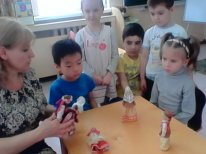 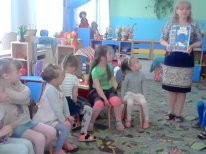      В результате  проведенной  работы воспитанники Нины Александровны демонстрируют устойчивый интерес к различным  видам детской деятельности: конструированию, изобразительной деятельности, игре;     Образы народной пластики легко узнаваемы  детьми и радуют их яркими красочными орнаментами. Дети быстро включаются в игры, с удовольствием сочиняют и пробуют воплощать их задумки.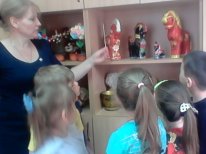 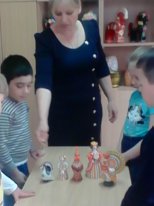 